June 20, 2018Docket No. A-2018-3002802Utility Code: 1221047CERTIFIEDJASON HEINMILLER OPERATIONS MANAGERASPEN ENERGY CORPORATION4789 RINGS ROAD SUITE 100DUBLIN OH 43017RE: Natural Gas Supplier License Application Dear Mr. Heinmiller:On June 19, 2018, Aspen Energy Corporation’s application for a Natural Gas Supplier license was accepted for filing and docketed with the Public Utility Commission.  The application was incomplete.  In order for us to complete our analysis of your application, the Energy Industry Group requires answers to the attached questions.  Please be advised that you are directed to forward the requested information to the Commission within 30 days of receipt of this letter.  Failure to respond may result in the application being denied.  As well, if Aspen Energy Corporation has decided to withdraw its application, please reply notifying the Commission of such a decision.Please forward the information to the Secretary of the Commission at the address listed below.  When submitting documents, all documents requiring notary stamps must have original signatures.  Please note that some responses may be e-filed to your case, http://www.puc.pa.gov/efiling/default.aspx.   A list of document types allowed to be e-filed can be found at http://www.puc.pa.gov/efiling/DocTypes.aspx.Rosemary Chiavetta, SecretaryPennsylvania Public Utility Commission400 North StreetHarrisburg, PA 17120Your answers should be verified per 52 Pa Code § 1.36.  Accordingly, you must provide the following statement with your responses:I, ________________, hereby state that the facts above set forth are true and correct to the best of my knowledge, information and belief, and that I expect to be able to prove the same at a hearing held in this matter.  I understand that the statements herein are made subject to the penalties of 18 Pa. C.S. § 4904 (relating to unsworn falsification to authorities).The blank should be filled in with the name of the appropriate company representative, and the signature of that representative should follow the statement.In addition, to expedite completion of the application, please also e-mail the information to Jeremy Haring at jharing@pa.gov.  Please direct any questions to Jeremy Haring, Bureau of Technical Utility Services, at jharing@pa.gov (preferred) or (717) 783-6175.  							Sincerely,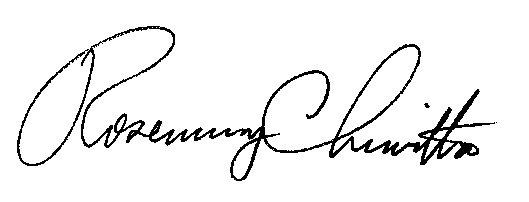 	Rosemary Chiavetta	SecretaryEnclosure Docket No.  A-2018-3002802Aspen Energy CorporationData Requests1.	Reference Application, Section 4.a, Present Operations – Applicant indicated it is not currently doing business in PA.  However, we have record of an EGS license being issued at Docket # A-2010-2203946.  Please file an updated Application page with the corrected information or an explanation about the status of that license.2.	Reference Application, Section 4.d, Bonding Letters – Applicant failed to provide any of the required bonding letters.  Please provide the missing documentation.3.	Reference Application, Section 7.b, Financial Fitness – Applicant did not provide sufficient documentation to demonstrate financial fitness.  Please provide financial fitness documentation that may include two consecutive years of income tax filings, three consecutive months of bank statements, etc.  4.	Reference Application, Section 7.f, Taxation – Applicant did not provide a Corporate Box Number or a Revenue ID Number on its Tax Certification Statement.  Please submit a corrected Tax Certification Statement including either the Corporate Box Number or Revenue ID Number.  5.	Reference Application, Section 11, Affidavits – The Affidavits submitted are missing the required notary stamps. These Affidavits are intended to be legally binding documents; therefore, they must be correct in their entirety.  Please resubmit the Application Affidavit and the Operations Affidavit with the proper notarization.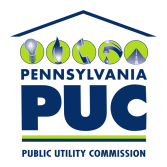 COMMONWEALTH OF PENNSYLVANIAPENNSYLVANIA PUBLIC UTILITY COMMISSION400 NORTH STREET, HARRISBURG, PA 17120IN REPLY PLEASE REFER TO OUR FILE